								      30.09.2022   259-01-03-360          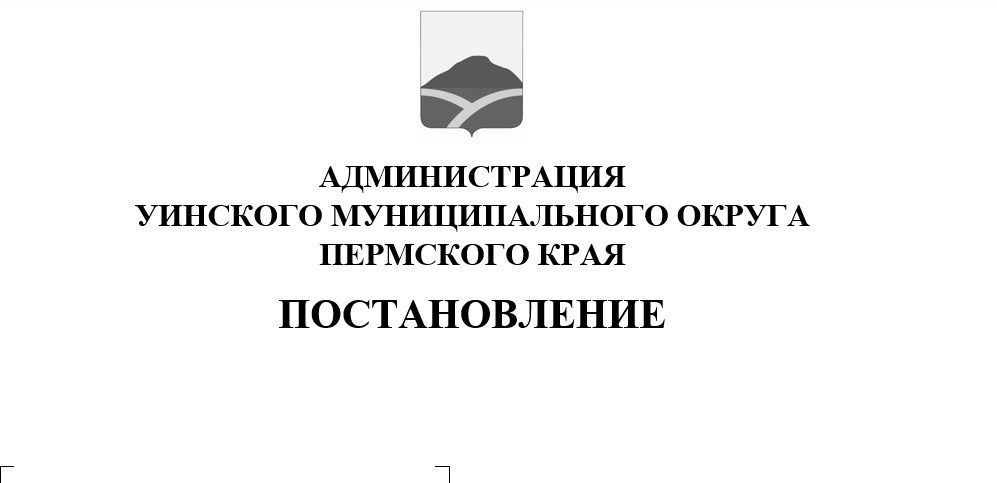 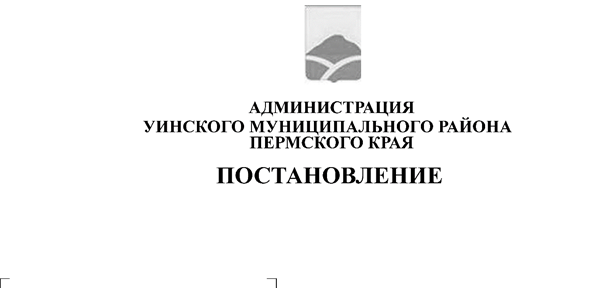            В соответствии со статьей 31 Устава Уинского муниципального округа Пермского края, а также в целях приведения нормативно - правового акта в соответствие с	нормами законодательства,	администрация Уинскогомуниципального округа Пермского краяПОСТАНОВЛЯЕТ:          1. Внести изменения в постановление администрации Уинского муниципального округа от 29.06.2020 № 259-01-03-267 «Об утверждении административного регламента по предоставлению муниципальной услуги «Выдача разрешения на условно разрешенный вид использования земельного участка» следующие изменения:          1.1. Подпункт 2.6. изложить в новой редакции следующего содержания:        «2.6. Общий срок предоставления муниципальной услуги  40 (сорок) календарных дней».          1.2. Подпункт 2.6.1. изложить в новой редакции следующего содержания:«2.6.1. Срок принятия решения о предоставлении муниципальной услуги  35 (тридцать пять) календарных дней».            2.    Настоящее постановление вступает в силу со дня обнародования и подлежит размещению на официальном сайте администрации Уинского муниципального округа в сети (http://uinsk.ru).3.     Контроль над исполнением постановления возложить на заместителя главы администрации Уинского муниципального округа Ю.А. Матынову.Глава муниципального округа –глава администрации Уинского муниципального округа                                                                   А.Н. Зелёнкин  